OPIS PRZEDMIOTU ZAMÓWIENIA 1. „Przedłużenie 50 licencji edukacyjnych (Zoom Meetings EDU) do obsługi wideokonferencji na Platformie Zoom lub dostawa innej dedykowanej platformy do obsługi wideokonferencji” I. 	Przedmiot zamówienia. Przedmiot zamówienia obejmuje przedłużenie 50 licencji edukacyjnych (Zoom Meetings EDU) do obsługi wideokonferencji na Platformie Zoom (Account Number: 54589190) lub dostawa innej dedykowanej platformy do obsługi wideokonferencji na okres 12 miesięcy od dnia 17 kwietnia 2022 r.  Zamawiający dopuszcza dostarczenie innego równoważnego rozwiązania systemu obsługującego wideokonferencje pod warunkiem spełnienia poniższych wymagań: (Opisane wymagania mają charakter minimalny. Wykonawca może zaproponować szerszy zakres zawartości i funkcjonalności.) Po stronie wykonawcy jest wykazanie, że produkt równoważny spełnia wymagania Zamawiającego.   	2.1 	Minimalne wymagania dla równoważnego oprogramowania: Integracja z systemem do planowania zdalnych zajęć VC (vc.awf.wroc.pl), wykonanym przez WCSS z Politechniki Wrocławskiej. VC zintegrowany jest natomiast jeszcze z Centralną Bazą Użytkowników AWFu i systemem dziekanatowym eOrdo (Integracja z CBU polega na połączeniu z systemem uwierzytelniania opartym na Keycloak’u, integracja z eOrdo polega zaczytywaniu plików  csv).  Logowanie za pomocą SSO  (Single Sign-On) Możliwość prowadzenia równocześnie 50 wideokonferencji (50 licencji) Wideokonferencje do 300 uczestników 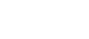 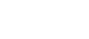 Planowanie spotkań  z Outlooka i Chrome : planowanie spotkania bezpośrednio z Kalendarza Outlook lub Kalendarza Google. Możliwość wyświetlenia jednocześnie obrazu z nawet do 100 kamer wideo,  z funkcją dynamicznego wykrywania aktywnego rozmówcy.   Możliwość wyświetlania obrazu wideo w dwóch wariantach: gallery view oraz na pełnym ekranie Panel administracyjny do zarządzania spotkaniami   Możliwość dołączania do spotkań przez uczestników przy pomocy przeglądarki Dostępna wersja mobilna aplikacji Obsługa  w następujących usługach i platformach: Windows Mac OS X Linux i Solaris iOS Android Uczestnicy mogą w każdej chwili przejść z korzystania z komputera na telefon lub telefonu na komputer.  27 GB miejsca do zapisu nagrań  w Chmurze Nagrywanie lokalne i w Chmurze Dostępne raporty statystyczne z użytkowania oprogramowania Bezpieczeństwo spotkań (wykorzystywanie szyfrowania (SSL), dodatkowo szyfrowanie 128 bitowym kluczem AES).  Czat prywatny i czat publiczny Personalizacja strony internetowej Zarządzanie użytkownikami z domeny firmowej Personalizacja zaproszeń i powiadomień Indywidualny numer pokoju konferencyjnego Nagrywanie lokalne i w chmurze Tłumaczenia symultaniczne Możliwość dołączania do każdego spotkania przez administratora jako asysta Przesyłanie strumieniowe na żywo spotkań na YouTube, FacebookPodstawowe funkcje uczestników/prowadzących  : Mikrofon Kamera Biała tablica (narzędzie do rysowania i pisania w kilku kolorach)  Nagrywanie spotkania Udostępnianie/prezentacja  plików (m.in. plików multimedialnych ) Przekazywanie kontroli nad udostępnianym dokumentem Wyświetlana lista uczestników Ustawienia (link do spotkania, ustawienia audio, zapraszanie uczestników i wysyłanie przypomnień, notatki,  możliwość chronienia spotkania hasłem) Wyjście ze spotkania  Wyciszenie uczestników spotkania z konta prowadzącego Poczekalnia  Możliwość dzielenia grupy na podgrupy (podpokoje / breakout rooms) Możliwość tworzenia ankiet  	3. 	Licencje powinny zapewnić: dostęp do bezpłatnych aktualizacji w czasie trwania licencji bezpłatną pomoc techniczną  wersje programu: polska i angielska, 32- oraz 64-bitowa; Po stronie wykonawcy jest wykonanie integracji minimum w zakresie określonym w ustępie 2.1.  pierwszy punkt. W przypadku oferowania produktu równoważnego, Wykonawca zobowiązany jest do przeprowadzenia szkolenia dla Administratora ( 2 osoby minimum 4 godziny szkolenia) oraz użytkowników ( minimum 50 osób minimum 4 godziny szkolenia). Szkolenie administratorów – miejsce: siedziba Zamawiającego. Szkolenie użytkowników – siedziba lub forma zdalna (na platformie wykonawcy).